Austria Wirtschaftsservice GmbHWalcherstraße 11A1020 Wienaws Creative Impact Nachweis des Projektstarts (Zutreffendes ankreuzen und mit den zugehörigen Dokumenten belegen!)Hiermit wird bestätigt, dass das Projekt „     “ (Titel lt. Förderungsanbot) mit der P-      (Kundenproduktnummer lt. Förderungsanbot) mit       (Datum Projektstart) gestartet wurde. Die ersten Umsetzungsmaßnahmen werden bestätigt durch (siehe dazu auch die Beilagen*) investive Maßnahmen belegt durch bereits bezahlte Rechnungen  getätigte Aufträge, Bestellungen  unterfertigte Kooperationsvereinbarungen sonstiges:      oder  bereits angefallene, interne Personalkosten. Der Nachweis der Restfinanzierung (d.h. Ausfinanzierung des gegenständlichen Förderungsprojekt-vorhabens) erfolgt entsprechend Punkt 3 des Förderungsanbotes mittels u.a. Dokumente (zumindest ein Nachweis muss vorliegen): Eigenmittel (aktueller Kontoauszug oder ähnliches / frei verfügbare Mittel) Kreditfinanzierung / Fremdmittel (Kredit-/Darlehensvertrag oder ähnliches) sonstige:      Erfolgte die Förderungsmittelbeantragung als Unternehmen in Gründung, dann ist der Nachweis über die Unternehmensgründung zu belegen mit (entweder):  Firmenbuchauszug oder Anführen der Firmenbuchnummer       oder Auszug aus Gewerberegister oder Angabe der Gewerberegisternummer       oder Befugnisverleihungsbescheid (bei Ziviltechnikern) oder sonstige:      KontoverbindungDer Förderungszuschuss soll auf das Konto IBAN       BIC       Bank       lautend auf       , überwiesen werden.*Beilagen: Projektkostenabrechnung, Zeitaufzeichnung** Unterschrift der vertretungsbefugten Person(en) lt. Firmenbuch, Name(n) der Person(en) in Blockbuchstaben, konkreter Firmenwortlaut lt. Firmenbuch (Firmenstempel wenn vorhanden), Datum und OrtIm Auftrag bzw. in Kooperation von/mit: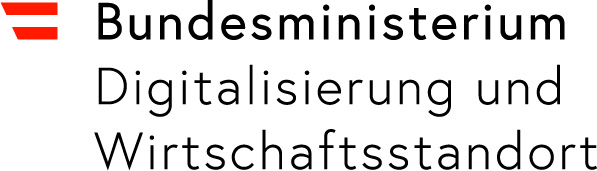 DatumUnterschrift/Förderungsnehmer/in(firmenmäßige Fertigung**)